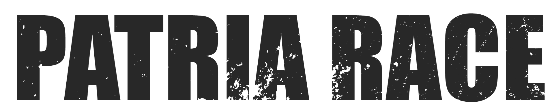 NEPILNGADĪGĀ DALĪBNIEKA APLIECINĀJUMS*nepilngadīgās personas datiAr šo es apliecinu, ka:Esmu augstāk minētās nepilngadīgās personas (turpmāk – dalībnieks) aizbildnis, esmu pilngadīgs un rīcībspējīgs. Iesniedzot šo deklarāciju apņemos rūpēties par dalībnieka drošību un labsajūtu.Es piekrītu dalībnieka dalībai PATRIA RACE …………………………………../DISTANCE / un apņemos parūpēties par viņu skrējiena laikā. Dalībnieka veselības stāvoklis ļauj piedalīties šajās sacensībās. Es neesmu alkohola vai citu vielu (piem., medikamentu, psihotropās vielas, stimulantu) ietekmē, kas var jebkādā veidā atspējot vai ierobežot manu psihomotorisko darbību un spējas pieņemt lēmumus.Dalībnieka veselības stāvoklis ļauj viņam  piedalīties PATRIA RACE  šķēršļu skrējienā.Piekrītu savu un dalībnieka  personas datu apstrādei, lai organizētu sacensību atspoguļošanu sociālajos tīklos atbilstoši nolikumā minētajiem punktiem. Piekrītu sava un dalībnieka vārda un uzvārda, valsts, pilsētas publicēšanai sacensību atskaitēs PATRIA RACE.PATRIA RACE  skrējiena laikā apņemos ievērot un sekot līdzi, lai dalībnieks ievēro visus rīkojumus un norādījumus, kas saņemti no organizatoriem un to pārstāvjiem, t.sk.  tiesnešiem, kā arī medicīnas personāla.Dalībnieks  piedalās  PATRIA RACE šķēršļu  skrējienā pēc paša vēlēšanās, lai pārbaudītu savas spējas. i. Es apzinos, ka skrējiena raksturs ir augsta riska pasākums, kuru laikā man un  dalībniekam  var rasties savainojumi, tostarp: nobrāzumi, sastiepumi, izmežģījumi, sasitumi un lūzumi un visa cita veida neērtībām, kas saistītas ar skrējiena raksturu, un es paziņoju, ka esmu  kā aizbildnis personīgi atbildīgs par to esamību un sekām. Jebkāda kaitējuma, traumu  gadījumā, kas man vai dalībniekam ir nodarīts, es neizvirzīšu nekādas pretenzijas šajā sakarā pret organizatoriem, viņu līdzstrādniekiem un brīvprātīgajiem, kas strādā PATRIA RACE SACENSĪBU organizācijā. Es atbrīvoju viņus no jebkādas atbildības par gūtajām traumām, kas saistīti ar manu vai dalībnieka dalību PATRIA RACE sacīkstēs.Manis sniegtie dati un apgalvojumi ir pilnīgi patiesi. Nav informācijas par dalībnieka veselību, kas ietekmētu viņa un citu drošību PATRIA RACE  skrējiena laikā.Jebkuri iespējamie strīdi, kas izriet no šīs deklarācijas, kā rezultātā vai saistībā ar dalībnieka dalību PATRIA RACE  skrējienā, tiks izskatīti atrisināti jurisdikcijas tiesa Esmu izlasījis un piekrītu PATRIA RACE sacensību nolikumam.Vēlos, lai dalībnieks piedalītos skrējienā PATRIA RACE un apliecinu, ka zinu, ka sacensības un tā norise  tiks fotografēta un uzņemti video sižeti. Piekrītu visa veida foto un video materiāla publicēšanai sociālajos tīklos.Es piekrītu sava un dalībnieka  attēla ierakstīšanai un apstrādei saskaņā ar tālāk sniegto informāciju. Es pilnībā saprotu un pieņemu noteikumus ar ko esmu iepazīstinājis arī dalībnieku un to apliecinu ar parakstu.VĀRDS/UZVĀRDSDZIMŠANAS GADS,DIENA,MĒNESISVALSTS/PILSĒTAKOMANDA(Sacensību Datums)(Sacensību Datums)(Datums)(paraksts un atšifrējums V. Uzvārds)